Государственное бюджетное профессиональное 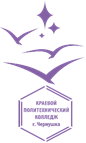 образовательное учреждение«КРАЕВОЙ ПОЛИТЕХНИЧЕСКИЙ КОЛЛЕДЖ»Методическая разработка УЧЕБНОГО ЗАНЯТИЯУчебная дисциплина: ИнформатикаТема: Основные устройства компьютераСпециальность: 21.02.03 Сооружение и эксплуатация газонефтепроводов и газонефтехранилищСоставитель: Репина Ольга Сергеевна, преподаватель УД «Информатика» 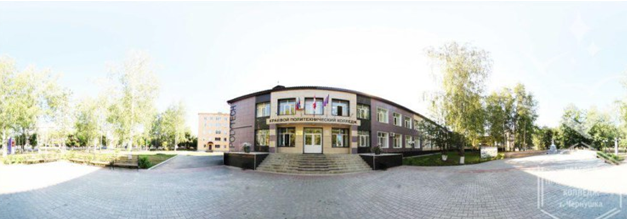 2020 годТехнологическая карта учебного занятияМЕТОДИЧЕСКИЙ ПАСПОРТМЕТОДИЧЕСКАЯ СТРУКТУРА УРОКАПриложение 1Этапы составления интеллект - картОтталкивайтесь от общей темы. Она должна быть максимально обобщённой и простой. Расположите тему в центре, сделайте её крупной и яркой.От центра сделайте несколько ответвлений – это основные направления по теме. Делайте ветки изогнутыми. Не забывайте, что при необходимости линии могут неоднократно разветвляться. Это делается для того, чтобы вписать все, что касается данного направления.Активно используйте цвета. Это нужно не только для лучшего зрительного восприятия. Цвета также необходимы для группировки родственных веток карты и для определения степени важности: чем ярче цвет, тем важнее ветка.Визуализируйте информацию. Если есть возможность вместо текста нарисовать картинку, сделайте это. Мы думаем образами, а не словами, так что одна картинка может заменить тысячу слов. Лучше использовать схематические рисунки.Создание карты предполагает творческий подход, который всегда соседствует с чувством юмора.Чем веселее и забавнее будет выглядеть Ваша интеллект-карта, тем легче её запомнить и воспроизвести.Приложение 2Критерии оценивания интеллект-картГруппа _____1	Все ли разделы представлены в интеллект-карте?2	Раскрывает ли данная интеллект-карта содержание темы?полностью;частично;не раскрывает.Общая оценка интеллект-карты(каждый пункт по 5-бальной шкале):лаконичность, краткость информации;творчество (наличие рисунков, цветовых эффектов).Общая оценка_______.Приложение 3Лист самооценки работы группыФ. И.__________________________________________Группа________________________________________Все ли члены группы принимали участие в работе?Да, все работали одинаково;Нет, работал только один;Кто- то работал больше, кто- то меньше других.Дружно ли вы работали? Были ссоры?Работали дружно, ссор не было;Работали дружно, спорили, но не ссорились;Очень трудно было договариваться, не всегда получалось.Каков результат работы группы?Всё получилось хорошо;Получилось, но можно сделать лучше;Не получилось.Оценка собственной деятельности.Почти всё сделали без меня;Я сделал очень много, без меня работа бы не получилась;Я принимал участие в обсуждении.СоставительРепина Ольга СергеевнаЦелевая аудитория1 курс, специальность 21.02.03 Сооружение и эксплуатация газонефтепроводов и газонефтехранилищУДИнформатика РазделРаздел 3. Средства ИКТ Тема учебного занятияОсновные устройства компьютеровЦельСодержательная: формирование понятия об основных устройствах компьютера, их характеристиках и назначении через создание интеллект-картДеятельностная: формирование умений работы в группах и развитие навыков совместного принятия решенияЗадачиОбразовательные: отработать умение описывать устройства компьютера, используя программное обеспечение «XMind»ЗадачиРазвивающие: содействовать развитию логического мышления, формированию информационной культуры и познавательного потенциалаЗадачиВоспитательные: способствовать воспитанию самостоятельности, ответственности, аккуратностиТип учебного занятияУрок открытия новых знанийТехнологииТехнологии визуализации (метод интеллект-карт) и технология оценивания результатов (критериальное оценивание)Организация образовательного пространстваФормы работы: фронтальная, групповаяОрганизация образовательного пространстваОборудование: ПК для каждой группы, комплект мультимедийного оборудования и компьютерной техники, программное обеспечение «XMind»Ожидаемые результатыПредметные: использование готовых прикладных компьютерных программ по профилю подготовкиОжидаемые результатыМетапредметные: умение анализировать и представлять информацию, умение использовать средства информационно-коммуникационных технологий в решении поставленных задачОжидаемые результатыЛичностные: готовность и способность к самостоятельной и ответственной творческой деятельности с использованием информационно-коммуникационных технологийЭтапДеятельность преподавателяДеятельность студентаМетоды и приёмы обученияМетоды и приёмы обученияФормируемые УУДФормируемые УУДI ЭТАП – МОТИВАЦИОННО-ПОБУДИТЕЛЬНЫЙI ЭТАП – МОТИВАЦИОННО-ПОБУДИТЕЛЬНЫЙI ЭТАП – МОТИВАЦИОННО-ПОБУДИТЕЛЬНЫЙI ЭТАП – МОТИВАЦИОННО-ПОБУДИТЕЛЬНЫЙI ЭТАП – МОТИВАЦИОННО-ПОБУДИТЕЛЬНЫЙI ЭТАП – МОТИВАЦИОННО-ПОБУДИТЕЛЬНЫЙI ЭТАП – МОТИВАЦИОННО-ПОБУДИТЕЛЬНЫЙМотивацииЗдоровается.Предлагает разделиться на группы.Теперь давайте поприветствуем друг друга. Приготовьте свои ладони и поочередно касаясь пальцев рук своего соседа, начиная с большого говорим:ЖелаюУспехаБольшогоВо всем И вездеЗдравствуйте!Проверяет подготовленность к занятию.При входе в аудиторию ребята выбирают жетон с одним из четырех цветов, затем садятся за стол с соответствующим цветом.Приветствуют преподавателя. Приветствие друг друга: желаю успеха большого во всем и вездеделение на группыПриём – приветствие «Здравствуйте!»деление на группыПриём – приветствие «Здравствуйте!»Коммуникативныевовлечение каждого обучающегося в учебный процессЛичностныеготовность к обучениюКоммуникативныевовлечение каждого обучающегося в учебный процессЛичностныеготовность к обучениюАктуализация знаний и фиксирование затрудненийВспоминает, чем занимались на прошлом уроке, какую тему изучали.Предлагает ответить на вопросыДиалоговая беседа:Сколько поколений в развитии ЭВМ?С чем связана смена поколений?Поставьте соответствие между поколениями ЭВМ и элементной базой.В чем заключается магистрально-модульный принцип построения компьютера?За что отвечает шина данных? Шина адреса? Шина управления?Обобщение ответов.Беседа:Представьте такую ситуацию: родители сказали, что завтра вы пойдете покупать компьютер. Вы пришли в магазин. На прилавках видите огромный выбор различных компьютеров. На что, при выборе вы будете обращать внимание? С чем это связано?Отвечают на вопросы преподавателяОтвечают на вопросы преподавателясловесный (диалоговая беседа);наглядный (мультимедийная презентация)Приём «Проблемный вопрос»словесный (диалоговая беседа);наглядный (мультимедийная презентация)Приём «Проблемный вопрос»Коммуникативныеформулирование собственного мнениявыражение своих мыслей сдостаточной полнотой и точностьюПознавательныеумение строить речевое высказываниеВыявление места и причины затрудненийПродолжает беседу:Купив компьютер через несколько дней или недель работы, вы понимаете, что он не отвечает вашим требованиям. Почему так произошло?Чего не хватило вам и родителям при выборе ПК? Какая проблема возникла?Высказывают свое мнение, аргументируя ответыВысказывают свое мнение, аргументируя ответыПриём «Подводящий диалог»Приём «Подводящий диалог»Познавательные: формулирование проблемыКоммуникативныевыражение своих мыслей с достаточной полнотой и точностьюII ЭТАП – ОРГАНИЗАЦИОННО-ДЕЯТЕЛЬНОСТНЫЙII ЭТАП – ОРГАНИЗАЦИОННО-ДЕЯТЕЛЬНОСТНЫЙII ЭТАП – ОРГАНИЗАЦИОННО-ДЕЯТЕЛЬНОСТНЫЙII ЭТАП – ОРГАНИЗАЦИОННО-ДЕЯТЕЛЬНОСТНЫЙII ЭТАП – ОРГАНИЗАЦИОННО-ДЕЯТЕЛЬНОСТНЫЙII ЭТАП – ОРГАНИЗАЦИОННО-ДЕЯТЕЛЬНОСТНЫЙПостроение проекта выхода из создавшейся ситуации Задает вопросы, мотивирующие обучающихся на формулировку цели урока и задач:Чтобы решить эту проблему что нужно знать?Соответственно тема сегодняшнего урока «Основные устройства компьютера»Какие устройства входят в состав компьютера?Какие из них наиболее важные? Почему?Эти устройства называются «Базовой конфигурацией ПК».Предлагает сформулировать определение Чем будем заниматься сегодня на уроке? Это и будет целью нашего занятия (Изучение основных устройств компьютера на основе создания интеллект-карт).Обсуждают совместный план действий. Как вы уже заметили, сегодня все разделены на группы, каждой из которых необходимо будет разобрать свой вопрос и ответ представить в виде интеллект - карты. Объясняет, что такое интеллект - карта.На примерах «Твоя безопасность в Интернете» и «Системы счисления» разбирает правила составления интеллект-карт (Приложение 1).Какими способами можно создавать интеллект-карты?Спрашивает у обучающихся все ли им понятно по составлению интеллект-карт.Принятие правил работы в группах.Отвечают (устройства их характеристики и назначениеФормулируют темуОтвечают на вопросы преподавателя. Приводят примеры устройств компьютера, определяют без чего нельзя работать на компьютере. Формулируют определение из предложенных тезисов.Участвуют в формулировке цели урока. Отвечают на вопрос, называют основные способы составления интеллект-карт отдавая предпочтение программному способусловесный(описание, разъяснение, вопросы);Приём «Воссоздание целого из частей»словесный(формулировка цели занятия)словесный (диалоговая беседа);наглядный (мультимедийная презентация)Метод интеллект-картсловесный(описание, разъяснение, вопросы);Приём «Воссоздание целого из частей»словесный(формулировка цели занятия)словесный (диалоговая беседа);наглядный (мультимедийная презентация)Метод интеллект-картРегулятивныецелеполагание Познавательныевыделение существенной информациипоиск разнообразных способов решения задачиКоммуникативныеформирование умения слушать, вести диалог в соответствии с целями и задачами общенияумение выстраивать конструктивные взаимоотношения в командной работе по решению общих задачЛичностныеформирование границ собственного знания и "незнания"Регулятивныецелеполагание Познавательныевыделение существенной информациипоиск разнообразных способов решения задачиКоммуникативныеформирование умения слушать, вести диалог в соответствии с целями и задачами общенияумение выстраивать конструктивные взаимоотношения в командной работе по решению общих задачЛичностныеформирование границ собственного знания и "незнания"Реализация построенного проекта. Предлагает обучающимся выполнить следующие виды работ:Используя программу XMind создать интеллект-карту по заданной теме используя информационные листы1 группа – «Системный блок»2 группа – «Устройства ввода»3 группа – «Устройства вывода»4 группа – «Внутренняя и внешняя память, носители информации»Преподаватель ориентирует в нужное направление.(15 мин.)Составляют в программе в программе XMind интеллект-карту.Сохраняют в сети.Метод интеллект-картгрупповойпрактический (работа в программе XMind)Метод интеллект-картгрупповойпрактический (работа в программе XMind)Регулятивные умение принимать решение, брать ответственность на себя, умение осуществлять планирование, анализ, оценку своей деятельностиПознавательныеорганизация информации в виде интеллект-картКоммуникативныеумение работать в группе, искать и находить компромиссыЛичностныеформирование информационной компетенцииРегулятивные умение принимать решение, брать ответственность на себя, умение осуществлять планирование, анализ, оценку своей деятельностиПознавательныеорганизация информации в виде интеллект-картКоммуникативныеумение работать в группе, искать и находить компромиссыЛичностныеформирование информационной компетенцииПервичное закрепление с проговариванием во внешней речи.Самостоятельная работа с самопроверкой по эталонуПреподаватель предлагает группам по часовой стрелке сменить компьютеры проверить и оценить по готовым критериям готовые интеллект-карты (Приложение 2).критериальное оцениваниекритериальное оцениваниеКоммуникативныеумение договариваться, приходить к общему решениюпонимание возможности различных позиций других людей, отличных от собственнойРегулятивныепланирование своих действий в соответствии с задачейосуществление пошагового контроля по результатуПознавательныеустановление причинно-следственных связейКоммуникативныеумение договариваться, приходить к общему решениюпонимание возможности различных позиций других людей, отличных от собственнойРегулятивныепланирование своих действий в соответствии с задачейосуществление пошагового контроля по результатуПознавательныеустановление причинно-следственных связейIII ЭТАП – РЕФЛЕКСИВНЫЙIII ЭТАП – РЕФЛЕКСИВНЫЙIII ЭТАП – РЕФЛЕКСИВНЫЙIII ЭТАП – РЕФЛЕКСИВНЫЙIII ЭТАП – РЕФЛЕКСИВНЫЙIII ЭТАП – РЕФЛЕКСИВНЫЙIII ЭТАП – РЕФЛЕКСИВНЫЙВключение в систему знаний и повторенияПредлагает группам представить интеллект-карты.Слушает выступление, при необходимости делает корректировку и задает вопросы.Задает домашнее задание (на основе получившихся интеллект-карт создать одну и разместить в системе Moodle).Акцентирует внимание о значимости составленных интеллект-картПредставление от каждой группы интеллект – карты.Дают оценку карт по критериямпубличное выступление (презентация работы)публичное выступление (презентация работы)Коммуникативныеучитывать разные мнения, умение договариваться и приходить к общему решению в совместной деятельности, аргументировать свою позициюПознавательныеструктурирование знанийРегулятивныеоценка правильности выполнения действияКоммуникативныеучитывать разные мнения, умение договариваться и приходить к общему решению в совместной деятельности, аргументировать свою позициюПознавательныеструктурирование знанийРегулятивныеоценка правильности выполнения действияРефлексия учебной деятельностиПредлагает вспомнить цель урока. Спрашивает о том достигнута ли она и где можно применять полученные знания.Преподаватель предлагает обучающимся оценить работу себя и своей группы (Приложение 3).Подводит итоги занятия. Оценивает работу обучающихся.Предлагает провести рефлексию используя прием «Приятные моменты» (эмоциональная рефлексия)Делают выводы.Работа с рефлексивными листами. словесныйсодержательная рефлексия;Приём «Приятные моменты»словесныйсодержательная рефлексия;Приём «Приятные моменты»Познавательные умение осуществлять рефлексию, анализ своей деятельностиЛичностныеформирование адекватной позитивной самооценки Познавательные умение осуществлять рефлексию, анализ своей деятельностиЛичностныеформирование адекватной позитивной самооценки 